Publicado en Madrid el 08/05/2023 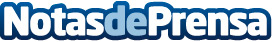 PF Led ONE, la baliza v16 conectada más vendida anunciada en televisiónLa empresa Erum Vial ha anunciado en televisión su último éxito de ventas, la baliza V16 conectada PF Led ONEDatos de contacto:Erum Vial (Grupo PF Seguridad Vial)PF Seguridad Vial919 030 29Nota de prensa publicada en: https://www.notasdeprensa.es/pf-led-one-la-baliza-v16-conectada-mas-vendida_1 Categorias: Hardware Madrid Movilidad y Transporte Innovación Tecnológica http://www.notasdeprensa.es